Examples of Sunflower crafts you could try: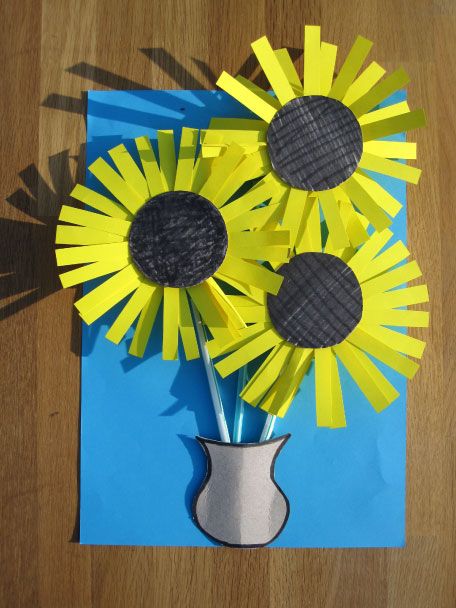 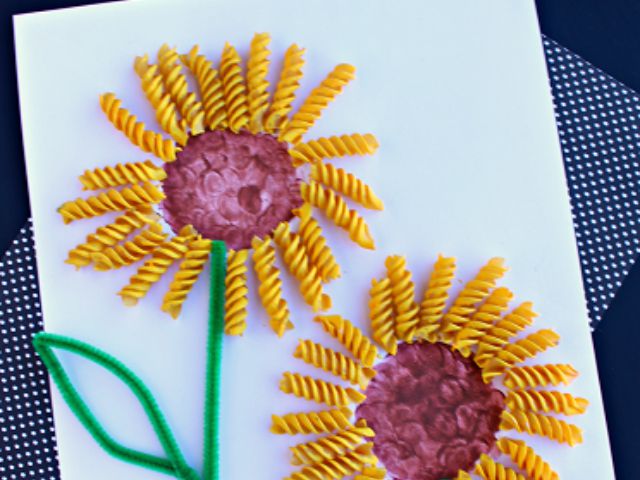 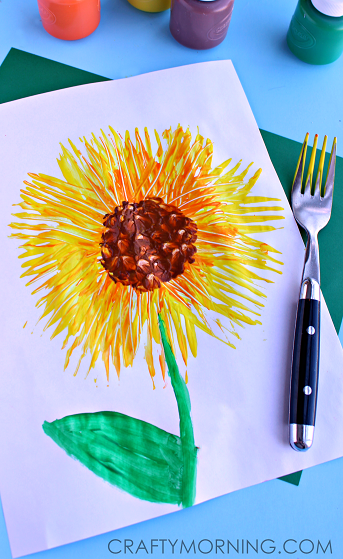 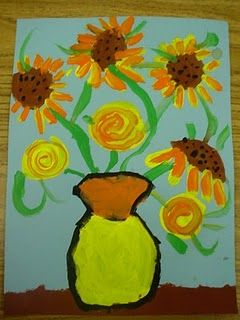 